Sikkerhedsinstruks for sejladsaktiviteter i  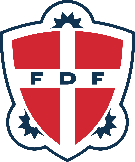 FDF Dronninglund Opdateret: 1. juli 2023 Hvilke 	 fartøjer gælder denne sikkerhedsinstruks for:  Kanoer, kajakker, sejlbåde/joller m/påhængsmotor og andre primitive fartøjer, såsom selvbyggede tømmerflåder/risbåde/oppustelige kanoer/gummibåde el. lign, benyttet i sejladsaktiviteter, hvor medlemmer i FDF Dronninglund deltager.1. Identifikation af rederen/ejerskab/overordnede ansvarlig person for sejladsaktiviteter 	 Ved sejladsaktiviteter på FDF landsforbundsplan, er FDF´s Hovedbestyrelse overordnet ansvarlig. Ved sejladsaktiviteter samt tilrettelæggelse og udførsel af disse i egen kreds, samt i sejladsaktiviteter man evt. driver i samarbejde med andre kredse, netværk og landsdel, er kredsbestyrelsen ansvarlig.  FDF Dronninglund er medejer af FDF Kanocenter Nord i Dronninglund, der råder over 20 kanoer og 2 kajakker og benytter sig herudover af lejede, lånte eller selvbyggede primitive fartøjer. Sikkerhedsinstruks: Kredsbestyrelsen i FDF Dronninglund er ansvarlig for udarbejdelse af en nedskrevet sikkerhedsinstruks for sejladsaktiviteter i kredsen.  Kredsbestyrelsen udpeger sejladsledere og sikre at denne/disse har den nødvendige uddannelse samt, at der benyttes udstyr, der er egnet til sejladsen og dette udstyr er vedligeholdt efter behov. Kredsbestyrelsen skal sikre sig, at sikkerhedsinstruksen revideres én gang om året i samråd med sejladslederen. Sikkerhedsinstruksen er tilgængelig for deltagere, forældre og ledere på kredsens hjemmeside og i fysisk form i kredshuset. 
OBS: Sejladsaktiviteter i FDF regi, er ikke omfattet af de nye sejladsregler fra 2012.  Disse regler gælder kun for skoler, ungdomsklubber, efterskoler m.v. (erhvervssejlads).  DOG kræver FDF, at der udarbejdes en sikkerhedsinstruks for sejladsaktiviteter i kredsen og at sejladsen ledes af en uddannet instruktør lf. Gældende regler i FDF. Almindelig sejlads i FDF-regi, betragtes som fritidssejlads.  Ved sejladsaktiviteter med ikke medlemmer af FDF i FDF regi, betragtes dette som erhvervssejlads og kræver særskilt tegnet passageransvarsforsikring.  2. Sejladsaktiviteter FDF Dronninglund har som udgangspunkt følgende sejladsaktiviteter, som skal foregår i kendt kystnært farvand, søer og åer: Kanosejlads i form af træningsaftener og tursejlads - både endags og flerdags ture i     Danmark og udlandet. Kajaksejlads som under kanosejlads nævnt.  Sejlads med primitive fartøjer (tømmerflåder, risbåde, oppustelige kanoer etc.) Jollesejlads m/u påhængsmotor i forbindelse med øvrige sejladsaktiviteter (følgebåd).  3. Identifikation af risici I forbindelse med sejlads med små fartøjer vil der blandt andet være følgende risici: Pludselig opstået dårligt vejr/blæst.  Man kan drive fra land med vinden. Kæntring/overbordfald. Kollision med øvrige fartøjer, kanoer, tur/rutebåde, lystsejlere, speedbåde. Klem/Slagskader på person som følge af kæntring og overbordfald. Hypotermi som følge af ophold i koldt vand eller ved sejlads i dårligt vejr/vind/blæst. Drukning som følge af overbordfald eller kæntring.  4. Tiltag til at imødegå risici Forinden enhver sejlads skal sejladslederen/turlederen altid give sikkerhedsinstruks for alle deltagere. - herunder orienteres om brug af redningsmidler og hvordan man skal forholde sig ved ulykke/overbordfald/kæntring. Deltagerne skal forinden sejlads være påklædt efter vind/vejrforhold jf. 3-lags princippet. Alle deltagere skal under sejlads bære en CE godkendt redningsvest/svømmevest i passende størrelse.  Børn under 18 år skal bære redningsvest. Ledere over 18 år kan i stedet for redningsvest bære svømmevest. Turlederen medbringer altid under sejlads: ”Kanospanden” indeholdende diverse nødvendigt turgrej og førstehjælpsgrej. Kasteline og ekstra tovværk. Turkasse med ekstra tør beklædning. 5. Beskrivelse af fartøjet, udrustning og krav til deltagere Kanoer: Forinden sejladsen skal sejladslederen sikre sig, at kanoerne er hele og uden revner eller huller samt, at kanoerne er forsynet med passende mængde flydemidler, der kan holde kanoen flydende ved kæntring (opdrift) i 24 timer incl. Personer, den er godkendt til og vægt af hver persons bagage. Max. 25 kg pr. person. Kajakker: Samme som kano. Primitive fartøjer: Kan være selvbyggede tømmerflåder, risbåde eller oppustelige gummibåde/kanoer. Det skal sikres, at der anvendes rafter, presenninger etc. af en fornuftig kvalitet samt at evt. flydemidler skal være intakte og hele. Fartøjerne skal kunne holde opdrift på vandet incl. deltagernes samlede vægt. Angivet max. vægt på oppustelige gummibåde/kanoer skal overholdes. Redningsveste/svømmeveste: Der skal være CE godkendte redningsveste/svømmeveste i passende størrelser til alle deltagere og disse skal altid benyttes under aktiviteten. Deltagere under 18 skal altid bære CE-godkendt redningsvest afpasset til deltagerens vægt.  Alle veste skal være sikret mod at kunne glide op enten med skridtstrop eller anden til spænding. Der bør være nødfløjte på alle veste. Redningsvestes opdrift/flydeevne kontrolleres mindst én gang årligt. Krav til deltagere: Jf. de nedenstående 8 nye kanoregler gældende i FDF fra 2020, skal alle deltagere være fortrolige med vand.  I FDF Dronninglund gælder endvidere, at deltagerne skal kunne svømme.  Forældresamtykke til fortrolighed med vand og kan svømme Det er forældres eget ansvar ved afkrydsning på tilmeldingen, at barnet er fortroligt med vand og kan svømme. Turlederen kontrollerer tilmeldinger og afgøre hvem der kan deltage ud fra ovenstående.  Det er turlederen, der vurderer nødvendigheden af gennemførelse af redningsøvelser og evt. kontrolsvømning med deltagerne inden sejladsen.  Hvis redningsøvelser undlades inden sejladsen, er det fordi: man har udført redningsøvelser forud for sejladsen, f.eks. I svømmehal eller andet sted. - Det vurderes, at det ikke er nødvendigt med de pågældende deltagere, pga. deltagernes tidligere kano og turerfaring.  De pågældende deltagere tidligere har deltaget i redningsøvelser. De 8 kanoregler 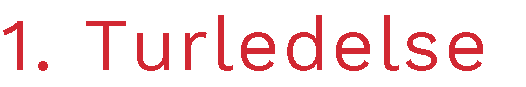 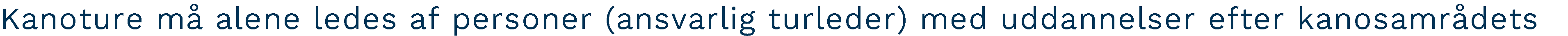 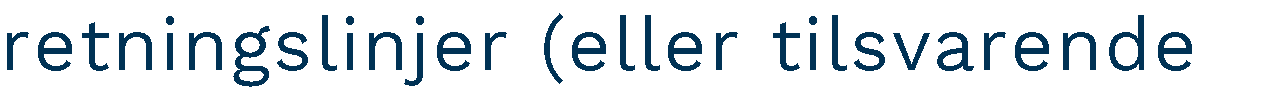 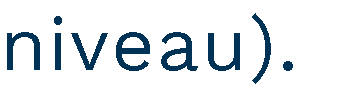 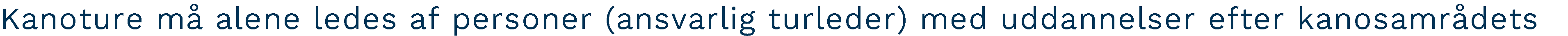 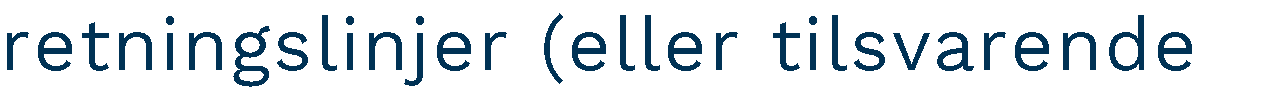 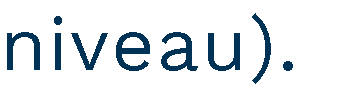 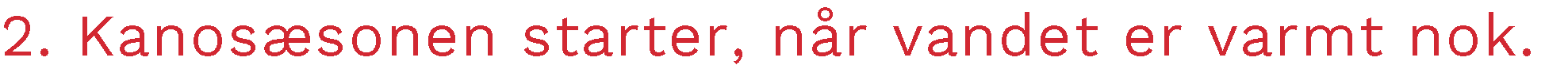 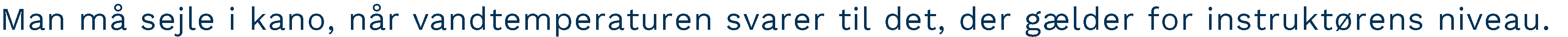 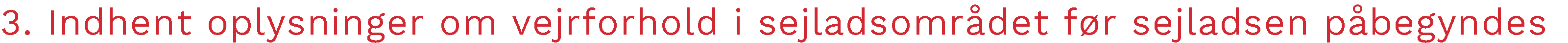 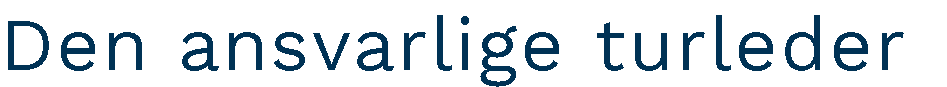 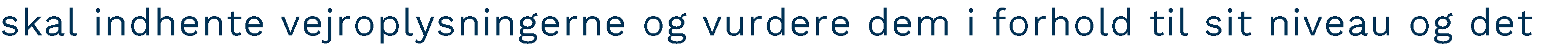 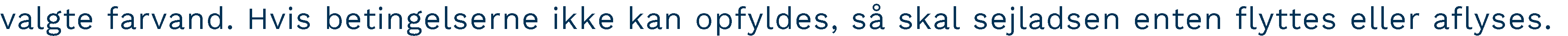 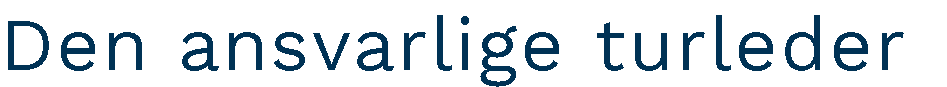 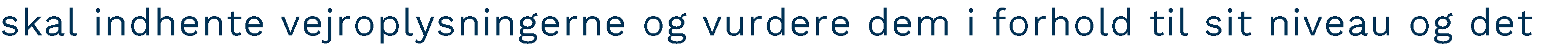 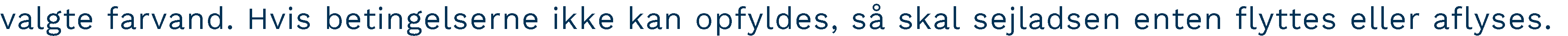 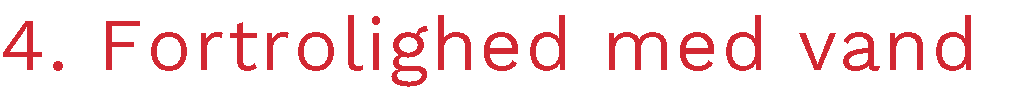 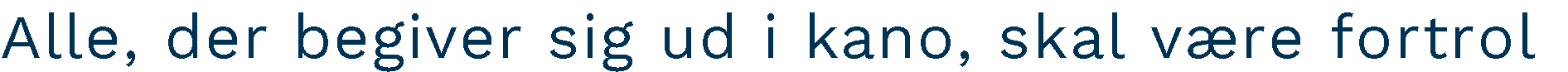 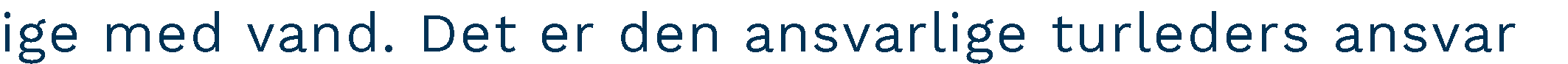 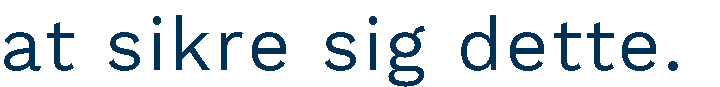 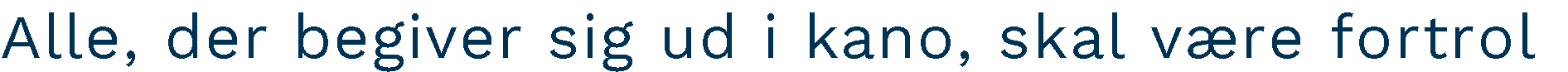 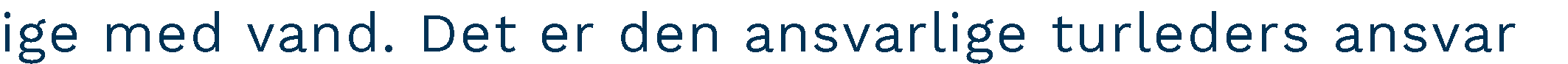 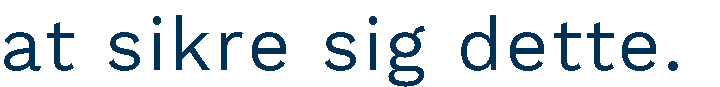 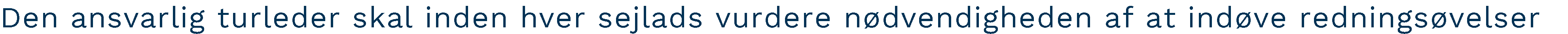 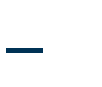 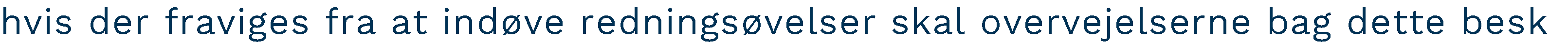 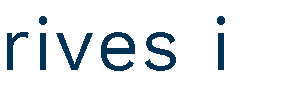 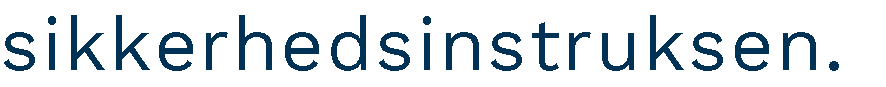 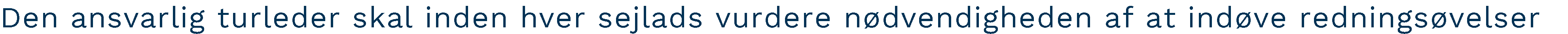 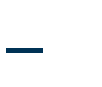 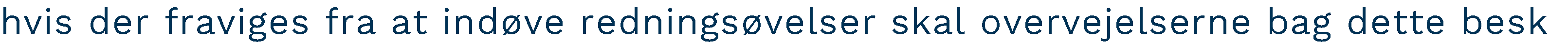 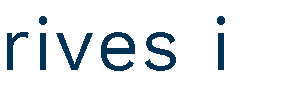 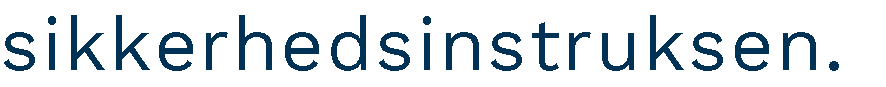 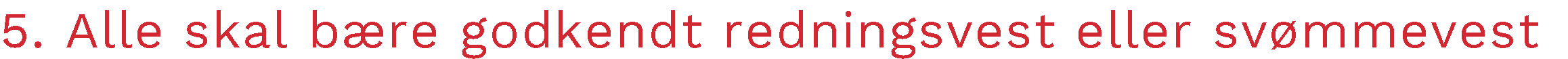 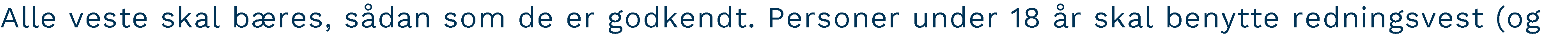 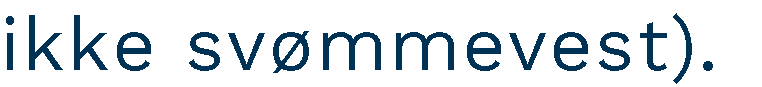 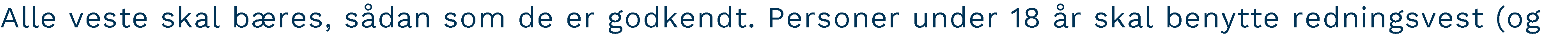 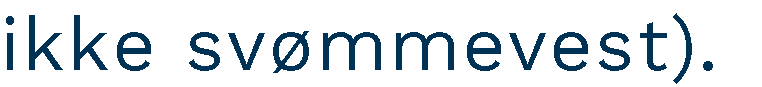 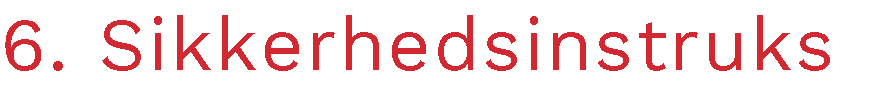 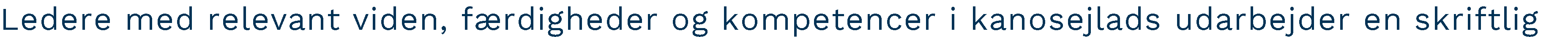 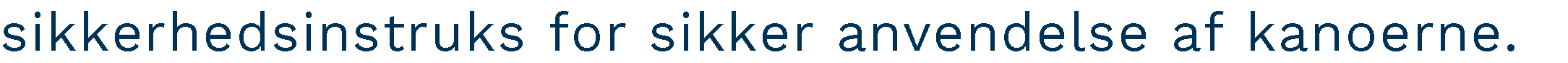 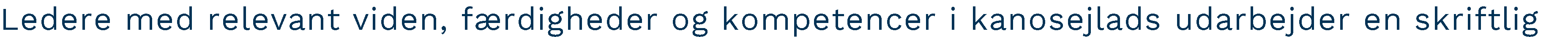 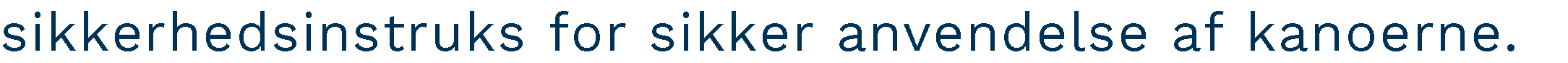 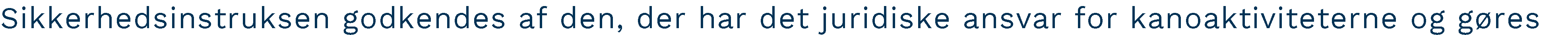 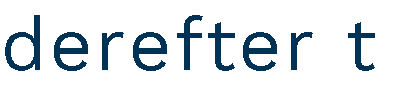 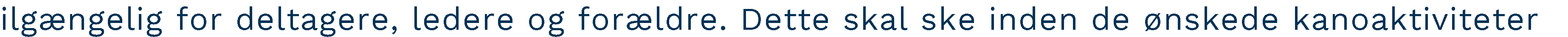 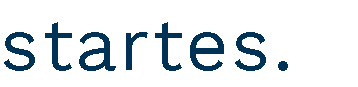 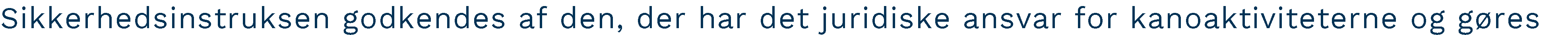 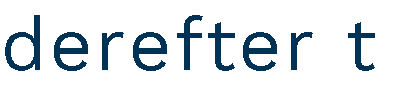 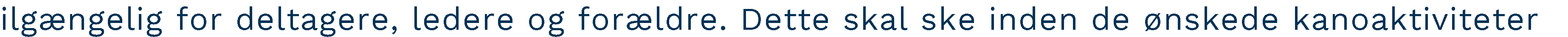 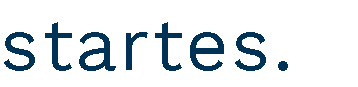 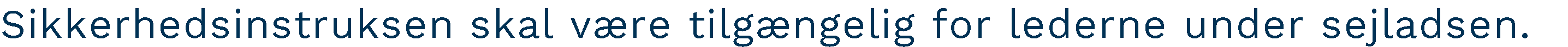 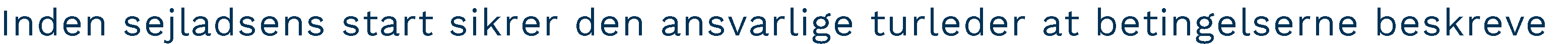 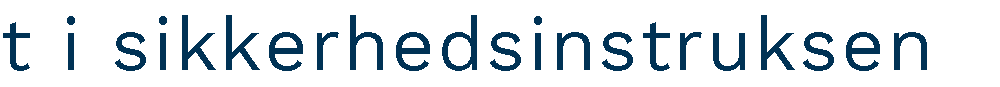 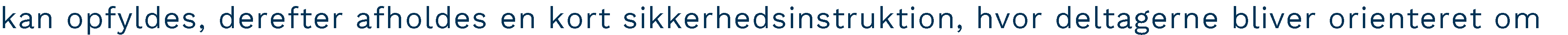 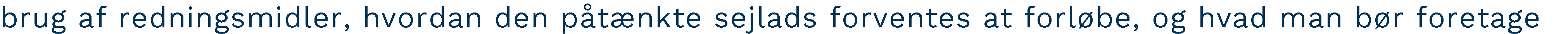 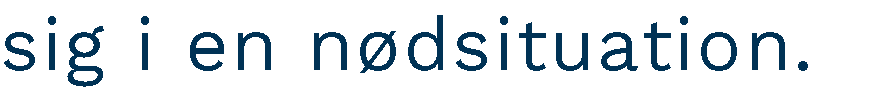 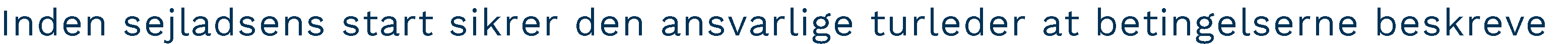 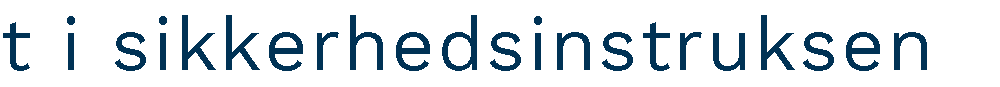 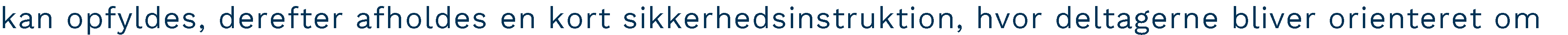 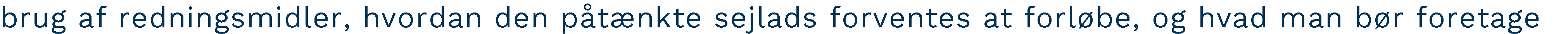 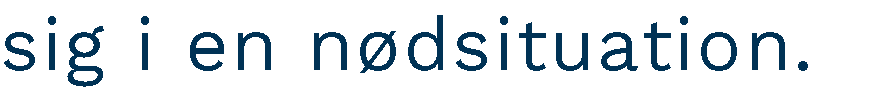 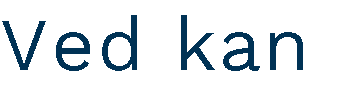 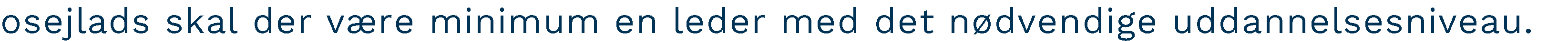 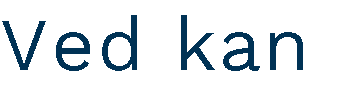 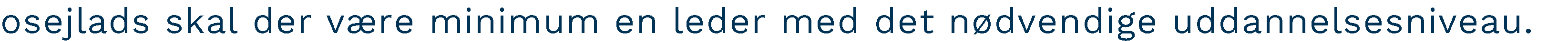 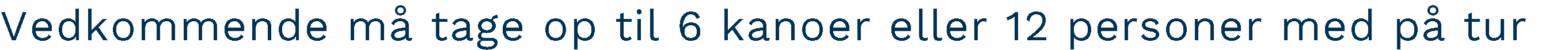 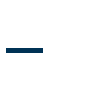 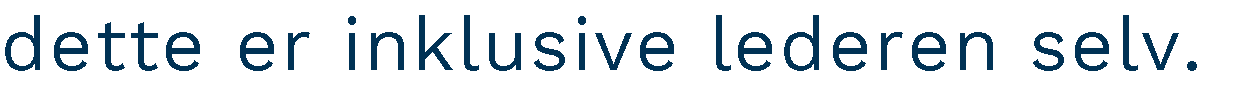 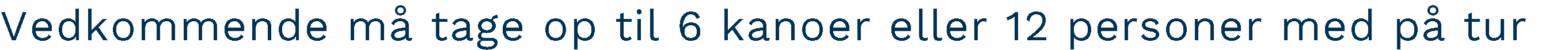 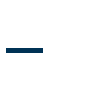 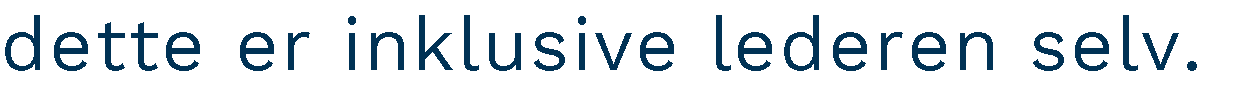 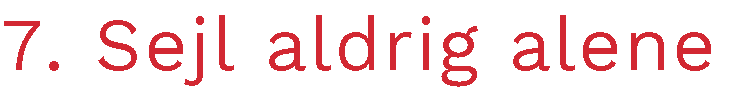 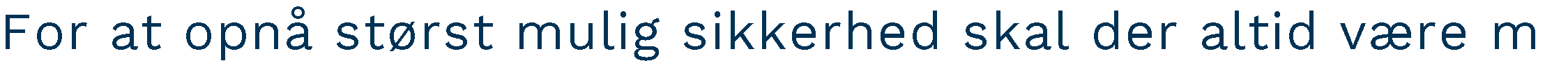 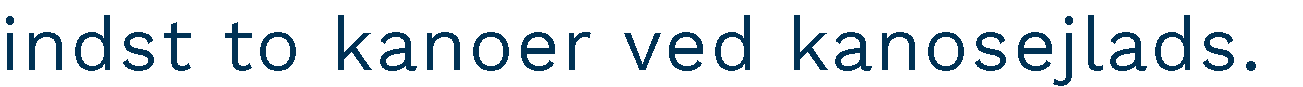 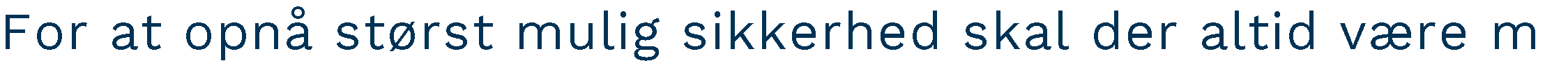 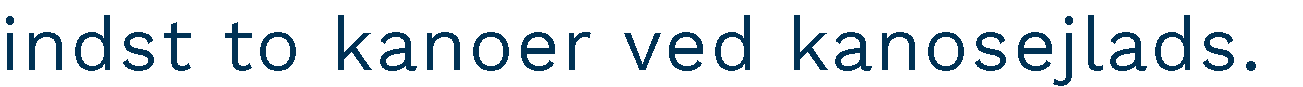 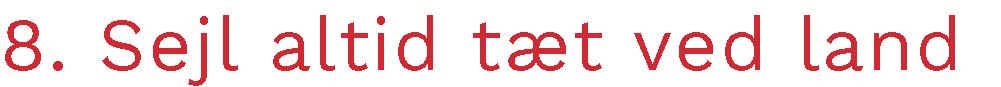 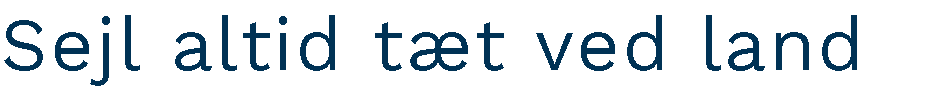 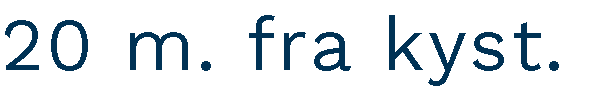 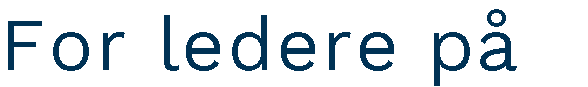 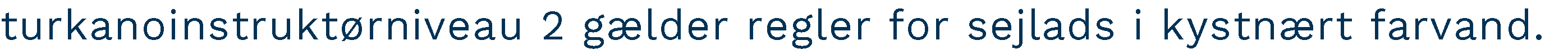 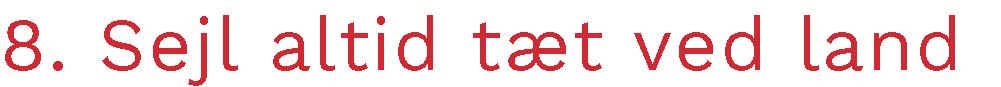 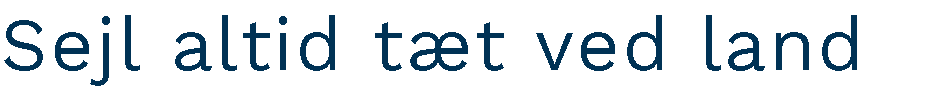 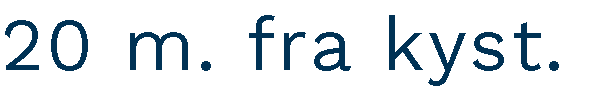 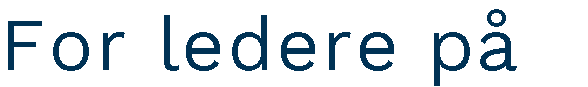 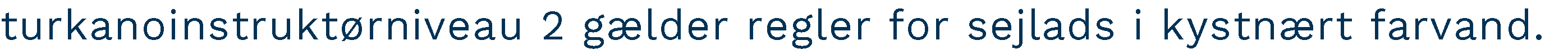  6. Besætningen og dens kompetencer Kano: Ved enhver sejlads med kanoer, skal mindst én udpeget ansvarlig sejladsleder, der er certificeret turkano- eller kajakinstruktør 1, 2 eller 3 eller har bestået et 8 timers turkanosikkerhedskursus, deltage i sejladsen jf. nedenstående instruktørniveauregler: En kanoinstruktør med 8 timers sikkerhedskursus samt kanoinstruktør 1, 2 og 3 må sejle med max. 6 kanoer eller 12 personer.  Er der på turen flere kanoer/deltagere, skal der være 2 kanoinstruktører etc. med på turen. Kredsbestyrelsen kan dog dispensere fra denne regel. Instruktører skal være eksamineret jf. reglerne Dansk Kano-og Kajak Forbund jf. EPP systemet  eller jf. reglerne i Kanosamrådet (som FDF henholder sig til). Kanoinstruktør med 8-timers sikkerhedskursus må: Sejle fra 15/5-31/10 i meget beskyttet farvand i 4 m/s og vandet er min. 13 grader. Meget beskyttet farvand er: Vestre Fjordpark (bassin), Lindholm Strandpark (lagunen), udvalgte åer og søer (Teglværkssøen – kun ved isætning)  Kanoinstruktør 1 må: Sejle fra 15/5-31/10 i beskyttet farvand i 4 m/s og vandet er min. 13 grader. Beskyttet farvand er: Rye Å, Uggerby Å, Voer å, Lindenborg Å m.v., Teglværkssøerne, øvrige åer og søer og beskyttede vige i fjorde. Kanoinstruktør 2 må: Sejle fra 1/5 til 31/10 i kendt kystnært farvand i 5 m/s og vandet er min. 10 grader. Kendt kystnært farvand er: Fjorde og vige, Mariager Fjord, Limfjorden (kun udvalgte steder) Kanoinstruktør 3: Samme som kano 2 i strømmende vand - grad 1. Kajak: Ved enhver kort sejlads (dagstur) med kajakker, skal mindst én udpeget ansvarlig certificeret kajakinstruktør deltage i sejladsen. Instruktøren skal have egen færdighedsniveau svarende til EPP2 og være instruktør 1. Ved enhver længerevarende sejlads med kajakker (weekend/uge) skal sejladslederen have egen færdighedsniveau 3 og være instruktør 2. Sejlads med øvrige fartøjer: Samme regler er gældende. Det er sejladslederens ansvar, at sejladsaktiviteterne foregår sikkerhedsmæssigt forsvarligt i overensstemmelse med kredsens sikkerhedsinstruks udarbejdet for den pågældende sejladsaktivitet.  Krav om Førstehjælpskursus:  Der er krav om at enhver kanoinstruktør/sikkerhedskursusinstruktør har erhvervet sig et gyldigt førstehjælpebevis.  Der er ikke længere krav til type eller indhold i førstehjælpeskurset, som blot skal fornyes hvert 2. år.  7. Operative forholdsregler, som skal følges af besætning og passagerer Sejladslederen foretager en vurdering af om sejladsaktiviteten kan foregå på betryggende vis under de aktuelle vind/vejrforhold. Sejladslederen skal forinden sejladsen foretage en risikovurdering hjemmefra, hvor deltagernes egen færdigheder og forudsætninger inden sejladsen iagttages og turen planlægges efter princippet - tur efter evne. Sejladslederens vurdering skal altid efterkommes.  Seneste lokale vejrmelding indhentes inden sejladsstart og vandtemperatur måles. Deltagere skal altid følge sejladslederens anvisninger/instruktion. Der skal altid være minimum 2 personer i hver kano - sejlads alene i kano er ikke tilladt.  Der skal mindst deltage én voksen/leder pr. kano således: Puslinge/tumlinge: 1 voksen/leder pr. kano  Pilte: 1 voksen/leder pr. 2 kanoer Væbner: 1 voksen/leder pr. 3 kanoer Seniorvæbner – senior: 1 voksen/leder pr. 4 kanoer. 8. Forholdsregler, som sikrer, at alle kan reddes ved ulykke Ved kæntring eller overbordfald:  Mulighed for selvredning (svømme i land) eller redning/hjælp fra øvrige kanoer, følgebåd, andre tilstedeværende turbåde i området. Der sejles altid minimum 2 kanoer sammen, især på åbent vand.  Der sejles altid i åbent vand/søer, så vidt muligt, max. 20 meter fra bredden.  Ved sejlads i åbent vand/søer etc. skal det overvejes om der skal være tilknyttet følgebåd. Ved sejlads med primitive fartøjer på vanddybder over skridtdybde for deltagerne, skal der anvendes et manøvredygtigt hjælpefartøj (følgebåd/kano etc.).  Der skal være ledere i forbindelse med sejladsen som angivet under stk. 7.  9. Forholdsregler, som sikrer, at der altid kan tilkaldes assistance ved Der skal altid under sejladsen være mindst 2 brugbare/opladte mobiltelefoner pakket vandtæt til rådighed ved behov for tilkald af hjælp via 112. Sejladslederen skal altid kunne udpege sin nøjagtige position i tilfælde af uheld/tilkald af hjælp. Dette sikres f.eks ved at medbringe kort, kompas eller GPS.  Ved sejlads i områder hvor der ikke er mobiltelefondækning skal der tages forholdsregler for at kunne tilkalde hjælp ved brug af eks. satellitbaserede alarmeringssystemer. Ved sejlads i åbne større områder som fjorde og større søer, skal der overvejes at medbringe min. 3 stk. nødblus, for at kunne påkalde sig opmærksomhed. Ekstra nødfløjte medbringes altid af turleder. Kredsens 4 walkie-talkies skal medbringes til intern kommunikation. 10. Forholdsregler, som sikrer, at oplysning om antallet af personer om bord er kendt og opbevares i land og er let tilgængelig i tilfælde af en redningsaktion 	 Sejladslederen skal inden påtænkt sejladsaktivitet orientere kredsledelsen eller kredsbestyrelsen om:  -Varighed af sejladsen -Antal deltagere på deltagerliste -Planlagt rute, evt. fast aftale om kontakttidspunkter -Forventet hjemkomst -Tlf. nr. og navne på samtlige deltagere  -Tlf. nr. til mindst 2 voksne deltagere 11. Forholdsregler, som sikrer, at der altid afgives sikkerhedsinstruktion til nye ombordværende personer inden sejladsens start Kredsbestyrelsen/kredsledelsen skal inden sejladssæsonen startes op, sikre sig, at sejladslederen er bekendt med kredsens sikkerhedsinstruktion for sejlads og  sejladslederen forinden enhver sejladsopstart, orienterer deltagerne om sikkerhedsinstruksens indhold og herunder brug af redningsmidler og hvordan man skal agere i en nødsituation. 1 2. Forholdsregler, som beskriver, hvordan der følges op på utilsigtede hændelser eller ulykker 	 Sejladslederen skal til enhver tid i tæt samarbejde med deltagerne selv tilse, at evt. ulykker/nærved ulykker ikke opstår.  Er en ulykke/utilsigtede hændelse sket, tages efterfølgende straks en snak/orientering om, hvordan en gentagelse undgås.  Efter sejladsen orienterer sejladslederen, kredsledelsen om sejladsens gennemførelse og evt. skete utilsigtede hændelser.  Forældre til deltagere orienteres om nødvendigt af kredsbestyrelsen. Sejladslederen skal sammen med kredsledelsen/kredsbestyrelsen sikre, at sikkerhedsinstruktionen årligt revideres og eventuelle erfaringer fra utilsigtede hændelser indarbejdes i denne. Sikkerhedsinstruksen skal straks opdateres, hvis der indføres nye gældende regler på området og sejladslederen forpligter sig til at holde sig orienteret om ændringer i lovgivningen. 13. Eksempel på sikkerhedsinstruks før sejlads Der gives af turlederen som minimum følgende instruktion om hvordan sejladsen forventes gennemført: Turforløb: start-slut, dagens sejlads, pauser og toiletbesøg undervejs, overnatningssted. Vejrforhold: vejrudsigt/vurdering (lokalt på stedet) kan vi sejle? – nødvending påklædning. Gruppeorganisering: inddeling af deltagerne i kanohold evt. makkerhold efter egen færdighed, makkerholdets opgave ved evt. kæntring.  Sikkerhedsudstyr: Fastspændt redningsvest med at skridtstroppe skal altid benyttes under sejlads. Praktiske regler for sejladsen: Hvem sejler først (førerkanoen) Hvor er turlederkanoen placeret (bagerst). Førerkanoen kender rute og næste stop/pause – man afventer – opsamling. Overhold rækkefølge, ikke overhale, hold altid tæt afstand (max. 2 kanolængder) Det gælder ikke om at komme først – nyd i stedet naturen. Søfartsregler: Højre vigepligt er gældende. Obs. Ved smalle passager/åløb/havne: Kanoer må ikke være i ”vejen” for øvrige fartøjer og øvrige større både skal vige for kanoer. Sejl altid tæt på kyst/land. Aldrig stå op i kanoen. Signalgivning på vandet: aftales/vises med paddel – (holdt foran – vent) (samling ved mig) (søg mod land) Forholdsregler undervejs: er der lokale sejladsregulativer som skal overholdes, fugleliv, sejladsforbud, igangsætning/landsætning på private grund, bæringer. Pakning af kanoerne: egen bagage pakkes vandtæt. Fordeling af gruppens udstyr i alle kanoer. Alt udstyr i kanoen fastgøres med rem/tov. Obs. På trimning/stabilitet/fordeling/placering i kanoen. Så lavt tyngdepunkt som muligt.  Redningsøvelse: (gennemgås mundtligt eller praktisk) Ved kæntring på lavt vand: svøm/gå og træk kano i land – entring på lavt vand. Ved kæntring på dybt vand: Bliv ved /hold fast i kanoen, hold på paddel og udstyr – vent på hjælp/instruktion fra makkerkano/turlederkano, der tømmer kanoen for vand og igangsætter entring på dybt vand. Opstart: (herunder blød start med øvning af paddeltag/irettesætning/hjælp) Husk undervejs: Drik vand, brug solbriller/solcreme/solhat/cap. 